Anvisningar till årsräkning- och redogörelse 

En komplett årsräkning- och redogörelse ska lämnas in före 1 mars.
Räkningsperioden är från den 1 januari till och med den 31 december.

Checklista - detta ska du skicka in.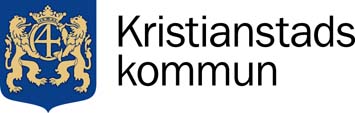 Överförmyndarkansliet1                                                         Årsräkning, här redovisar du endast godmanskontot. Övriga konton, värdepapper, fastigheter redovisas under övrigt tillgångar. 2Redogörelse. Ska alltid skickas in.
3Löpande anteckning. Ska alltid skickas in. 
 4Körjournal. Behöver bara skickas in om du begär kör ersättning.
5Årsbesked på samtliga bankkonto, värdepapper och skulder.6Kontoutdrag för hela perioden på godmanskonto och sparkonto.7Kontrolluppgift/underlag på samtliga skattepliktiga inkomster.8Beslut/underlag om bostadsbidrag.9Kontoutdrag från skattekontot där det framgår att skatt och sociala avgifter är inbetalda till Skatteverket.10Beslut om skuldsanering (om jag inte redan har skickat in det till överförmyndaren)
11Underlag för samtliga skulder som finns kvar den 31/12.12Är årsräkningen i balans? A+B = C+D
13Fyll i och underteckna årsräkning, redogörelse och körjournal med beständig skrift, dvs. bläckpenna.14Lämna in materialet i en plastficka. Inga pärmar.